Your address Today’s DateAddress of the RecipientDear Dr. _____ (Name of the Recipient),I would like to sincerely thank you for taking such good care of our dear pet Miffy. Although she is a sweet and loving dog, she is quite anxious, especially when it comes to doctor visits. I have been to plenty of veterinary doctors in the past, and she was always tensed and anxious in those settings. But, the positive and cheerful atmosphere of your clinic made her instantly comfortable. Your expertise and calm demeanour made her trust you right away. Not to forget, your incredible staff members were so patient and considerate of Miffy’s comfort, and I appreciate them so much for the same. Without a doubt, we have found the perfect clinic for Miffy, and we are looking forward to all future visits. Thank you so much Dr. __________.Best Regards,Your Name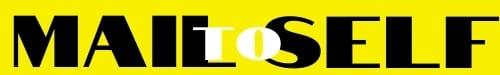 